Střední škola řemesel a služeb, Děčín IV, Ruská 147/46,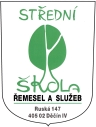 příspěvková organizace405 02 Děčín, telefon: 412 151 432, email: skola@sosruska.cz, Web: ww.sosruska.cz					Smlouva č.: 5/2020Smluvní strany:Dodavatel:Název:		Zich a spol. s.r.o.Sídlo:		Na Štěpníku 32	IČ:		25267027DIČ:		CZ25267027Banka:		Uni Credit,Číslo účtu:	 Zástupce: 	Miloš ZichObjednavatel:Název:		Střední škola řemesel a služeb, Děčín IV- příspěvková organizaceSídlo:		Ruská 147/46, Děčín IV - PodmoklyIČ:		00556807Banka:		Komerční bankaČíslo účtu:	26036431/0100Plátci DPH:	NeZástupce:	Mgr. Tomáš Daněk – ředitel školyDatum vyhotovení smlouvy:	10. 09. 2020Termín dodání:		do 30. 09. 2020Způsob platby:		převodemMísto plnění:			Ruská 147/46, Děčín IV - PodmoklyLhůta dodání:			během záříPředmět smlouvy a jeho cenaNákup dvou přístrojů do školní kuchyněOdběratel se zavazuje předmět smlouvy převzít a zaplatit za něj dohodnutou cenu na základě vystaveného daňového dokladu – faktury. V kupní ceně jsou zahrnuty veškeré náklady prodávajícího (dodavatele) včetně nákladů na dopravu, instalaci a zprovoznění vybavení školní kuchyně včetně zaučení obsluhy a administrace.Faktura vystavená dodavatelem bude mít všechny náležitosti daňového dokladu stanoveného příslušnými právními předpisy také informaci o zápisu v obchodním rejstříku nebo jiné evidenci a bude odběrateli doručena v listinné podobě. Součástí faktury bude předávací protokol nebo dodací list dokládající realizaci předmětu smlouvy. V případě, že faktura nebude mít uvedené náležitosti, odběratel není povinen fakturovanou částku uhradit a nedostává se do prodlení. Lhůta splatnosti počíná běžet od doručení daňového dokladu obsahující veškeré náležitosti.Specifikace zboží anebo služeb se musí shodovat se specifikací této smlouvy. Zboží bude dodáno v pracovních dnech do sídla organizace. Pokud v této smlouvě není stanoveno jinak, řídí se právní vztahy z ní vyplývající příslušnými ustanoveními občanského zákoníku.Tuto smlouvu lze měnit či doplňovat pouze po dohodě smluvních stran formou písemných a číslovaných dodatků. Subjekty smlouvy prohlašují, že obsah smlouvy odpovídá jejich smluvní vůli a na důkaz toho podepisují. Tato smlouva nabývá platnosti a účinnosti dnem jejího uzavření. Smlouva bude v úplném znění uveřejněna prostřednictvím  registru smluv postupem dle zákona č. 340/2015 Sb., ve znění pozdějších předpisů. Smluvní strany se dohodly na tom, že uveřejnění v registru smluv provede objednavatel.V Černožice n. L. dne 10. 09. 2020				V Děčíně dne 10. 09. 2020…………………………………………………		 ---------------------------------------               Dodavatel							Objednavatel      Miloš Zich  - jednatel					Mgr. Tomáš Daněk  - ředitelPředmětMnožstvíMěrná jednotkaJednotková cenaCena bez DPHCena celkem vč. DPHElektrický konvektomat šlehací a hnětací stroj včetně dopravy, instalace a zprovoznění, zaučení obsluhy11ksks230 723,00202 191,00190 680,00167 100,00230 723,00202 191,00CELKEM357 780,00432 914,00